Dragi šestošolec/šestošolka!V tednu pred počitnicami si prebral/a in napisal/a obnovo ene krasne, duhovite in malce nenavadne zgodbe Bučka med voli.Ti je  bila všeč?Napiši mi zakaj. Kaj te je najbolj zabavalo pri branju? Pošlji mi do petka, 8. maja.Zgodbo Bučka med voli je napisal slovenski mladinski pisatelj Milan Dekleva.V naši šolski knjižnici lahko najdeš kar nekaj njegovih knjig:Totalno odštekan danMagnetni dečekPesmi za lačne sanjavce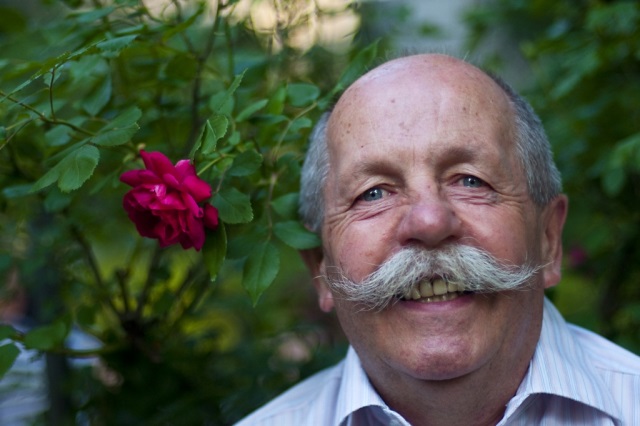                                                                                                          Milan DeklevaV zgodbi Bučka med voli se je pisatelj poigraval z besedami in rimami, da je vsebina še bolj privlačna in zanimiva za mlade bralce.Vsi imamo radi besedne igre, saj skozi igro na humoren in privlačen način gradimo naše besedišče, krepimo jezik in bogatimo  izražanje.Če se znamo igrati z besedami, se znamo igrati tudi z jezikom.Nekaj jezikovnih iger lahko najdeš tukaj in povabiš k igri celo družino: http://igramose.blogspot.com/p/jezikovne-igre.htmlČe imaš kakšno vprašanje ali dilemo, piši na: klavdija.kotnik@guest.arnes.si 